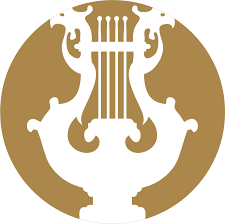 პროგრამის სტრუქტურაპროგრამის სახელწოდება(ქართულად და ინგლისურად)საშემსრულებლო ხელოვნება / Performing Artsმისანიჭებელი კვალიფიკაცია (ქართულად და ინგლისურად)სამუსიკო ხელოვნების დოქტორი / Doctor of Music Artპროგრამის მოცულობაკრედიტებით და მათიგანაწილებაპროგრამის ხანგრძლივობაა არანაკლებ 3 წელი და მისი სასწავლო კომპონენტის მოცულობა შეადგენს 30 ECTS კრედიტს. სწავლების ენაქართულიპროგრამისხელმძღვანელი /თანახელმძღვანელიპროგრამის ხელმძღვანელი – ლიანა ჭონიშვილი, პროფესორი, აკადემიური გუნდის დირიჟორობაპროგრამის თანახელმძღვანელები:ბეჟან ნამგლაძე, ასოც. პროფესორი სოლო ფორტეპიანოს, კამერული ანსამბლისა და საკონცერტმაისტერო დაოსტატების მიმართულება;თამარ ბულია, ასოც. პროფესორი, სიმებიანი საკრავების მიმართულება;ქეთევან ელიავა, პროფესორი, აკადემიური სიმღერის მიმართულება;მერი ჟვანია, ასოც. პროფესორი  – ჩასაბერი და დასარტყამი საკრავების მიმართულება;პროგრამაზე დაშვებისწინაპირობასაშემსრულებლო ხელოვნების სადოქტორო საგანმანათლებლო პროგრამაზე დაიშვებიან მაგისტრატურის აკადემიურ ხარისხის მქონე ან მასთან გათანაბრებული პირები, რომლებიც აღნიშნული საფეხურის ხარისხს ფლობენ უმაღლეს აკადემიურ სამუშიკო განათლებაში.პროგრამაზე დაშვების წინაპირობაა ტური და გასაუბრება დარგობრივ კომისიასთან. დარგობრივ კომისიასთან გასაუბრება ითვალისწინებს აპლიკანტების გამოცდილების, შემოქმედებითი და კვლევითი შესაძლებლობების შეფასებას, რაც სადოქტორო საგანმანათლებლო პროგრამის წარმატებით დასრულებისათვის არის საჭირო და გულისხმობს სადოქტორო კვლევითი განაცხადის წარდგენას.საგანმანათლებლო პროგრამისმიზანისაშემსრულებლო ხელოვნების სადოქტორო საგანმანათლებლო პროგრამის მიზანია სოლო ფორტეპიანოს, კამერული ანსამბლის, საკონცერტმაისტერო დაოსტატების, აკადემიური სიმღერის, საორკესტრო საკრავების, აკადემიური გუნდის დირიჟორობის სპეციალობით მოამზადოს სამუსიკო ხელოვნების დოქტორის აკადემიური ხარისხის მქონე პრაქტიკული და თეორიული ცოდნით აღჭურვილი სოლისტი/ანსამბლისტი, პროფესიონალი-შემსრულებელი, აკადემიური საგუნდო კოლექტივის სამხატვრო ხელმძღვანელი და მთავარი დირიჟორი. ასევე, პროგრამის მიზანია მოამზადოს შესაბამისი მიმართულების აკადემიური კადრები, რომლებიც შეძლებენ უმაღლესი საგანმანათლებლო დაწესებულების ფარგლებში დარგში დაგროვებული ცოდნის გადაცემასა და ახალი ცოდნის შექმნას.  სადოქტორო პროგრამა ითვალისწინებს უმაღლესი სამუსიკო საგანმანათლებლო დაწესებულებისათვის მაღალ კვალიფიციური აკადემიური პერსონალის და შემოქმედებით/საშემსრულებლო პრაქტიკაზე ორიენტირებული მაღალი კლასის მეცნიერ-მკვლევარის მომზადებას.სადოქტორო საგანმანათლებლო პროგრამის კურსდამთავრებულს ექნება შესაძლებლობა ხელოვნებისა თუ კულტურის მიმართულებით იმუშაოს ნებისმიერ იმ თანამდებობაზე, სადაც აუცილებლად მოეთხოვება დოქტორის აკადემიური ხარისხი: შემოქმედებით-პრაქტიკული პროფესიული საქმიანობა, უმაღლესი სკოლის პედაგოგიკა, კვლევა, მენეჯმენტი. სწავლის შედეგებიპროგრამის დასრულების შემდეგ კურსდამთავრებული:წარმოაჩენს და ინტერპრეტირებს ეროვნული და უცხოური თანამედროვე და/ან ტრადიციული საშემსრულებლო პრაქტიკის აქტუალურ საკითხებსა და კომპლექსურ პრობლემებს; წარმოაჩენს საშემსრულებლო სფეროში ახალი პრაქტიკისა და ცოდნის შექმნაზე ორიენტირებულ კვლევით და საშემსრულებლო მიდგომებს, მათ შორის ხელოვნების და მეცნიერების სხვადასხვა დარგებთან კავშირში; წარმოაჩენს ორიგინალურ მხატვრულ ხედვებს და ამ ხედვების განვითარებისა და/ან არტისტული ავტონომიის რეალიზების უნარს;იყენებს საკუთარი კვლევის სფეროსთან დაკავშირებული კვლევის შესაბამისი მეთოდებს, ტექნიკას, ხერხებს, ტექნიკურ აღჭურვილობასა და გუნდის წევრების ჩართულობას (საჭიროების შემთხვევაში);კრიტიკულად აანალიზებს და აფასებს საშემსრულებლო სფეროს ახალ, რთულ და წინააღმდეგობრივ მიდგომებს;მსჯელობს კოლეგებთან და ფართო საზოგადოებასთან საშემსრულებლო სფეროში უახლეს მიღწევებზე და/ან პრაქტიკულ მიდგომებზე დამყარებული ცოდნისა და ამ სფეროში არსებული კომპლექსური პრობლემების გადაჭრის გზების შესახებ;წარმოაჩენს და გადმოსცემს არსებული საშემსრულებლო პრაქტიკის ურთიერთკავშირს ახალ ცოდნასთან, მონაწილეობს ადგილობრივ და საერთაშორისო დონეზე გამართულ საშემსრულებლო ღონისძიებებსა და თემატურ დისკუსიებში;მონაწილეობს უმაღლეს განათლებაში სწავლების, კვლევისა და საშემსრულებლო პრაქტიკის განხორციელების გზით;აცნობიერებს საავტორო უფლებების, ინტელექტუალური საკუთრების, კონფიდენციალური ინფორმაციის მნიშვნელობას და იცავს ეთიკური და აკადემიური კეთილსინდისიერების პრინციპებს;საშემსრულებლო სფეროში ინოვაციურობისა და დამოუკიდებლობის დემონსტრირებით გეგმავს ახალი ცოდნის შექმნაზე ორიენტირებულ საშემსრულებლო-კვლევით პროცესს და შეიმუშავებს ორიგინალურ მიღწევებზე დამყარებულ სადისერტაციო ნაშრომსა და რეპერტუარს.სწავლება-სწავლის მეთოდებისადოქტორო პროგრამის განხორციელების აუცილებელი პირობაა შემოქმედებითი/პრაქტიკული და თეორიული სწავლების მეთოდების ორგანული ინტეგრაცია, სტუდენტის ინდივიდუალური შემოქმედებითი პოტენციალისა და უნარ-ჩვევების განვითარება საშემსრულებლო ხელოვნების დარგისა და შესაბამისი სპეციალობის სპეციფიკის გათვალისწინებით. პროგრამაზე სწავლებისას სტუდენტის პროფესიული დაოსტატების ხელშეწყობის მიზნით უპირატესობა ენიჭება ინდივიდუალური მეცადინეობის მეთოდს. სწავლების პროცესში გამოიყენება შემდეგი ფორმები და მეთოდები:  ლექციები და პრაქტიკული მეცადინეობები/სემინარები. პრაქტიკულ/შემოქმედებითი დავალებების თეორიული ასპექტების შესწავლა;სტუდიური - რეპეტიციული მეცადინეობები, მათ შორის შემოქმედებითი პროექტების (კონცერტები, კონკურსები, ფესტივალები) განსახორციელებლად; სწავლება პროფესიულ გარემოში (საკონცერტო დარბაზი);საშემსრულებლო ხელოვნების დარგის გამოჩენილ მოღვაწეთა პროფესიული მასტერკლასები;წიგნზე მუშაობის მეთოდისხვადასხვა სახის შემოქმედებითი მიღწევების ანალიზი;პროფესიულ საკითხებზე დისკუსიების წარმართვა;  შემოქმედებითი პროექტებით კონცერტებში, ფესტივალებსა და სხვადასხვა წარმოდგენებში მონაწილეობა;შემოქმედებითი/სამეცნიერო საქმიანობის განხორციელების მიზნით დოქტორანტის დამოუკიდებელი, აუდიტორიის გარეშე მუშაობა;ელექტრონული რესურსით სწავლება;პრობლემაზე დაფუძნებული სწავლება;ჯგუფური მუშაობა.შეფასების სისტემასასწავლო კომპონენტის შეფასება:სადოქტორო საგანმანათლებლო პროგრამის განხორციელებისას დოქტორანტის სწავლის შედეგის მიღწევის დონე ფასდება ,,უმაღლესი საგანმანათლებლო პროგრამების კრედიტებით გაანგარიშების წესის შესახებ“ საქართველოს განათლებისა და მეცნიერების მინისტრის 2007 წლის 5 იანვრის N3 ბრძანებით დამტკიცებული შეფასების სისტემის შესაბამისად.სადოქტორო საგანმანათლებლო პროგრამის სასწავლო კომპონენტში სტუდენტის სწავლის შედეგის მიღწევის დონის შეფასება მოიცავს შეფასების ფორმებს - შუალედურ (ერთჯერად ან მრავალჯერად) და დასკვნით შეფასებას, რომელთა ჯამი წარმოადგენს საბოლოო შეფასებას (100 ქულა).სადოქტორო პროგრამის სასწავლო კომპონენტის შეფასების სისტემა უშვებს ხუთი სახის დადებით შეფასებას:ფრიადი – შეფასების 91-100 ქულა;ძალიან კარგი – მაქსიმალური შეფასების 81-90 ქულა;კარგი – მაქსიმალური შეფასების 71-80 ქულა;დამაკმაყოფილებელი – მაქსიმალური შეფასების 61-70 ქულა;საკმარისი – მაქსიმალური შეფასების 51-60 ქულა.სადოქტორო პროგრამის სასწავლო კომპონენტის შეფასების სისტემა უშვებს ორი სახის უარყოფით შეფასებას:(FX) ვერ ჩააბარა - მაქსიმალური შეფასების 41-50 ქულა, რაც ნიშნავს, რომ დოქტორანტს ჩასაბარებლად მეტი მუშაობა სჭირდება და ეძლევა დამოუკიდებელი მუშაობით დამატებით გამოცდაზე ერთხელ გასვლის უფლება;;(F) ჩაიჭრა - მაქსიმალური შეფასების 40 ქულა და ნაკლები;სადოქტორო საგანმანათლებლო პროგრამის სასწავლო კომპონენტში, FX-ის მიღების შემთხვევაში დამატებითი გამოცდა დაინიშნება დასკვნითი გამოცდის შედეგების გამოცხადებიდან არანაკლებ 5 კალენდარულ დღეში. სტუდენტის მიერ დამატებით გამოცდაზე მიღებულ შეფასებას არ ემატება დასკვნით შეფასებაში მიღებული ქულათა რაოდენობა. დამატებით გამოცდაზე მიღებული შეფასება არის დასკვნითი შეფასება და აისახება საგანმანათლებლო პროგრამის სასწავლო კომპონენტის საბოლოო შეფასებაში.შემოქმედებითი ნაშრომის შეფასებაშემოქმედებითი ნაშრომის დაცვაზე დაშვების წინაპირობაა პროგრამით გათვალისწინებული სასწავლო კომპონენტისა და საშესმრულებლო კომპონენტის (სამი კონცერტი) შესრულება.დისერტაცია ფასდება იმავე ან მომდევნო სემესტრში, რომელშიც დოქტორანტი დაასრულებს მასზე მუშაობას. ამასთან, დისერტაცია ფასდება ერთჯერადად, დასკვნითი შეფასებით. დისერტაციის დაცვა წარმოებს სადისერტაციო კომისიის სხდომაზე საჯაროდ.სადისერტაციო ნაშრომის დაცვის კომისიის წევრების მიერ დისერტაციის შეფასება ხდება კონფიდენციალურად, ასქულიანი სისტემით. დისერტაციის საბოლოო შეფასებისათვის სადისერტაციო ნაშრომის დაცვის კომისიას გამოყავს ქულათა საშუალო არითმეტიკული (მიღებული ქულების ჯამი გაყოფილი კომისიის წევრთა რაოდენობაზე).სადისერტაციო ნაშრომის დაცვის კომისიის თავმჯდომარე დოქტორანტს კომისიის დასკვნას (შეფასებას) აცნობს ზეპირად. სადისერტაციო ნაშრომის საბოლოო შეფასება გასაჩივრებას არ ექვემდებარება. აღნიშნულ საკითხთან დაკავშირებით დეტალური ინფორმაცია წარმოდგენილია დოქტორანტის დებულებაში.დისერტაციის შეფასებისთვის გამოიყენება ხუთი დადებითი და ორი უარყოფითი შეფასება.დისერტაციის დადებითი შეფასება წარმოებს შემდეგი სისტემის მიხედვით:ფრიადი (summa cum laude)- შესანიშნავი ნაშრომი-მაქსიმალური შეფასების 91% და მეტი;ძალიან კარგი (magna cum laude)- შედეგი, რომელიც წაყენებულ მოთხოვნებს ყოველმხრივ აღემატება - მაქსიმალური შეფასების 81-90%;კარგი (cum laude) - შედეგი, რომელიც წაყენებულ მოთხოვნებს აღემატება - მაქსიმალური შეფასების 71-80%;საშუალო (bene) - საშუალო დონის ნაშრომი, რომელიც წაყენებულ ძირითად მოთხოვნებს აკმაყოფილებს - მაქსიმალური შეფასების 61-70%;დამაკმაყოფილებელი (rite) - შედეგი, რომელიც, ხარვეზების მიუხედავად, წაყენებულ მოთხოვნებს მაინც აკმაყოფილებს - მაქსიმალური შეფასების 51-60%.დადებითი შეფასების მიღების შემთხვევაში დოქტორანტს ენიჭება დოქტორის აკადემიური ხარისხი.დისერტაციის უარყოფითი შეფასება წარმოებს შემდეგი სისტემის მიხედვით:არადამაკმაყოფილებელი (insufficient) - არადამაკმაყოფილებელი დონის ნაშრომი, რომელიც ვერ აკმაყოფილებს წაყენებულ მოთხოვნებს მასში არსებული მნიშვნელოვანი ხარვეზების გამო - მაქსიმალური შეფასების 41- 50%;სრულიად არადამაკმაყოფილებელი (sub omni canone) - შედეგი, რომელიც წაყენებულ მოთხოვნებს სრულიად ვერ აკმაყოფილებს - მაქსიმალური შეფასების 40% და ნაკლები.არადამაკმაყოფილებელი (insufficienter) შეფასების მიღების შემთხვევაში დოქტორანტს უფლება ეძლევა ერთი წლის განმავლობაში წარადგინოს გადამუშავებული სადისერტაციო ნაშრომი.სრულიად არადამაკმაყოფილებელი (sub omni canone) შეფასების მიღების შემთხვევაში დოქტორანტი კარგავს იგივე სადისერტაციო ნაშრომის წარდგენის უფლებას.დასაქმების სფეროებისოლო კარიერა; უმაღლესი და საშუალო რგოლის საგანმანათლებლო დაწესებულებებში აკადემიური და ადმინისტრაციული პოზიციები; შესაბამისი კვლევითი ცენტრები; კულტურის სფეროს სახელმწიფო და არასამთავრობო ორგანიზაციები; ტელევიზია, რადიო და სხვ.სწავლის საფასური6500 ლარიპროგრამისგანხორციელებისათვის საჭიროადამიანური და მატერიალურირესურსისადოქტორო პროგრამის განსახორციელებლად კონსერვატორიას გააჩნია პრაქტიკული და სამეცნიერო–კვლევითი მუშაობის განხორციელებისათვის აუცილებელი მატერიალურ–ტექნიკური ბაზა: სათანადოდ მომზადებული სასწავლო აუდიტორიები, ლაბორატორიები, საკონცერტო და სარეპეტიციო დარბაზები, საოპერო სტუდია. სტუდენტთა განკარგულებაშია თსკ ბიბლიოთეკა, აუდიო-ვიდეოთეკა, (ბიბლიოთეკის წიგნადი, სანოტო და აუდიო ფონდებით, ელექტრონული ბაზები, ჟურნალები);   სტუდენტებისათვის ხელმისაწვდომია სხვადასხვა გაცვლითი პროგრამა, სახელობითი სტიპენდიები; ბიბლიოთეკა სთავაზობს შემდეგ სერვისებს:  ●	ელექტრონული კატალოგი - http://conservatoire.library.ac.ge/ ●	ელექტრონული ბიბლიოთეკა - http://dspace.tsc.edu.ge/ ●	აუდიო ბიბლიოთეკა ●	ელექტრონული ბაზები და ჟურნალები (Cambridge Companions, JStore Music Collection, Ebrary Collection, Scorpus, Science direct და სხვ.);●	ელექტრონული დაჯავშნის სერვისი ●	ბიბლიოთეკათშორისი აბონიმენტიპროგრამაში ჩართულია შემდეგი აკადემიური პერსონალი:სოლო აკადემიური სიმღერა / Solo Academic Singingპროფესორი-თეიმურაზ გუგუშვილიპროფესორი-ელდარ  გეწაძეპროფესორი-გულნარა კარიაულიასოც.პროფ.-სვეტლანა ეგოროვასოც.პროფ.-ნატალია ვოლჩენკოასოც.პროფ.-ანა ჩიხრაძეასოც.პროფ.-თენგიზ ჩაჩავააოსც.პროფ.-თეიმურაზ ელიავა(კამერული სიმღერა)ასოც.პროფ.-ქეთევან ელიავაასოც.პროფ.დარეჯან მახაშვილი(კამერული სიმღერა)ასოც.პროფ.-ლიანა დადივაძე(კამერული სიმღერა)ასისტ.პროფ.-ზაალ ხელაიამოწვეული მასწ.-თამარ ივერიმოწვეული მასწ.-გიორგი გაგნიძემოწვეული მასწ.-გოჩა დათუსანიმოწვეული მასწ.-პაატა ბურჭულაძემოწვეული მასწ.-ავთანდილ რევიშვილიმოწვეული მასწ.-დოდო დიასამიძემოწვეული მასწ.-თამარ სარვაზიშვილიმოწვეული მასწ.-მიშელინა ქობალიანიემერიტუსი-გოჩა ბეჟუაშვილიემერიტუსი-თენგიზ მუშკუდიანიემერიტუსი-მედეა ამირანაშვილიჩასაბერი  და დასარტყამი საკრავები / Wind and Dram Instrumentsპროფესორი-მურთაზ მაწკეპლაძეპროფესორი-დავით ჯიშკარიანიასოც.პროფ.-მერი ჟვანიაასოც.პროფ.-ირაკლი ევსტაფიშვილისასოც.პროფ.-პაატა ებრალიძეასოც.პროფ.-ვაჟა ცენტერაძეასისტ.პროფ.-დავით შამანაურიასისტ.პროფ.-დიმიტრი ბოქოლიშვილიმოწვეული მასწ.-ლაშა მღებრიშვილიმოწვეული მასწ-ვადიმ შიშკინისიმებიანი საკრავები / String Instrumentsპროფესორი-ქეთევან თუშმალიშვილიპროფესორი-ერნსტ არაქელოვიასოც.პროფ.-თამარ ბულიაასოც.პროფ.-გიორგი თაგაურიასოც.პროფ.-ირაკლი ჯაფარიძეასოც.პროფ.-მიხეილ ხოშტარიაასისტ.პროფ.-ლელა მჭედლიძეემერიტუსი-თამარ გაბარაშვილიმოწვეული მასწ.-ნოდარ ჟვანიამოწვეული მასწ.-გია ხაინდრავამოწვეული მასწ.-როდამ ჯანდიერიმოწვეული მასწ.-ირინა კობახიძემოწვეული მასწ.-ვაჟა კალანდაძემოწვეული მასწ.-ილია დათუკიშვილიკლავიშიანი საკრავები / Keyboard Instrumentsპროფესორი-მანანა დოიჯაშვილიპროფესორი-ლალი სანიკიძეასოც.პროფ.-ნინო ჟვანიაასოც.პროფ.-ნინო ქათამაძეასოც.პროფ-მანანა გოცირიძეასოც.პროფ.-ალექსანდრე გარბერიასოც.პროფ.-ბეჟან ნამგლაძეასისტ.პროფ.-ვახტანგ ჟორდანიაასისტ.პროფ.-დავით ალადაშვილიემერიტუსი-ედიშერ რუსიშვილიმოწვეული მასწავლებელი-ნუცა ჭირაქაძემოწვეული მასწ.-მანანა კანდელაკიმოწვეული მასწ.-ნოდარ ნაკაიძემოწვეული.მასწ.-სვეტლანა კორსანტიამოწვეული მასწ.-ლია ბაიდოშვილიკამერული ანსამბლი  / Chamber Musicპროფესორი-ოთარ ჩუბინიშვილიპროფესორი-ნოდარ ჟვანიაასოც.პროფ.-მანანა ქანთარიაასოც.პროფ.-მედეა ალთუნაშვილიასოც.პროფ.-თამარ ლიჩელიასოც.პროფ.-ნინო ბაქრაძეასოც.პროფ.-გია ხაინდრავაასოც.პროფ.-ნანა ლესელიძეასისტ,პროფ.-თამარ ჟვანიაასისტ.პროფ.-თეონა მიქელაძეასისტ.პროფ.-შოთა გოგოძეემერიტუსი-ნათელა კვირკველიამოწვეული მასწ.-თეიმურაზ ხარაძესაკონცერტმაისტერო დაოსტატება / Piano Accompanistპროფესორი-ზეინაბ ბაქრაძეასოც.პროფ.-ცირა ქამუშაძეასოც.პროფ-ნანი სანაძეასოც.პროფ.-თეა ბუაძეასოც.პროფ.-მარინა ადამიშვილიასისტ.პროფ.-ირინა აივაზოვააკადემიური გუნდის დირიჟორობა / Conducting  პროფესორი-ლიანა ჭონიშვილიასოც.პროფ.-ავთანდილ რევიშვილიასოც.პროფ.-ბორის ძნელაძეასოც.პროფ.-ლიანა ლომიაშვილიასოც.პროფ.-მიხეილ ედიშერაშვილიასისტ.პროფ.-ომარ ბურდულიემერიტუსი-შალვა მოსიძემოწვეული მასწ.-არჩილ უშვერიძემოწვეული მასწ.-მიხეილ ჯავახიშვილიპროგრამის ფინანსურიუზრუნველყოფაიხ. დანართიდამატებითი ინფორმაცია(საჭიროების შემთხვევაში)კვლევითი კომპონენტი, შედგება შემსრულებლობისა და კვლევის ნაწილებისაგან.დოქტორანტი ვალდებულია ყოველწლიურად გამართოს კონცერტი (დოქტორანტურის განმავლობაში სულ 3 კონცერტი), რომლის რეპერტუარიც შეესაბამება პროგრამით განსაზღვრულ მოთხოვნებს, წინასწარ არის გაწერილი ინდივიდუალური გეგმით და შეთანხმებული და დამტკიცებულია შესაბამისი მიმართულების სხდომაზე.  შესაძლებელია დოქტორანტმა კონცერტები შეასრულოს როგორც კონსერვატორიის, ასევე სხვა აკადემიურ/საკონცერტო სივრცეში. დოქტორანტის მიერ სხვა აკადემიურ/საკონცერტო სივრცეში შესრულებული კონცერტებიდან შესაძლებელია აღიარებულ იქნას (ჩასაბერი და დასარტყამი ინსტრუმენტების მიმართულებით, მხოლოდ იმ შემთხვევაში, თუ კონცერტს ესწრება ჟიური) მხოლოდ 1 კონცერტი, რომელიც აკმაყოფილებს შემდეგ მოთხოვნებს: 1) რეპერტუარი შეესაბამება პროგრამითა და ინდივიდუალური სასწავლო გეგმით განსაზღვრული რეპერტუარის სტილს, ჟანრს, ეპოქასა და ქრონომეტრაჟს (ასეთის არსებობის შემთხვევაში); 2) დოქტორანტის მიერ წარმოდგენილი იქნება შესაბამისი პროგრამა და ვიდეოჩანაწერი.სასწავლო კომპონენტებისა და 3 კონცერტის შესრულება წარმოადგენს სადისერტაციო ნაშრომის დაცვაზე დაშვების წინაპირობას. კვლევის თემატიკისა და სპეციფიკის გათვალისწინებით, საჭიროების შემთხვევაში, დოქტორანტს აქვს უფლება ისარგებლოს სხვადასხვა დარგის წარმომადგენელი აკადემიური პერსონალის კონსულტაციით. კონსულტაციებთან დაკავშირებული დამატებითი ინფორმაცია იხ. დოქტორანტურის დებულება.სასწავლოკურსების / მოდულების ტიპი:  სავალდებულო / არჩევითისასწავლოკურსების / მოდულების ტიპი:  სავალდებულო / არჩევითისასწავლოკურსების / მოდულების ტიპი:  სავალდებულო / არჩევითისასწავლოკურსების / მოდულების ტიპი:  სავალდებულო / არჩევითისასწავლოკურსების / მოდულების ტიპი:  სავალდებულო / არჩევითისასწავლოკურსების / მოდულების ტიპი:  სავალდებულო / არჩევითისასწავლოკურსების / მოდულების ტიპი:  სავალდებულო / არჩევითისასწავლოკურსების / მოდულების ტიპი:  სავალდებულო / არჩევითისასწავლოკურსების / მოდულების ტიპი:  სავალდებულო / არჩევითისასწავლოკურსების / მოდულების ტიპი:  სავალდებულო / არჩევითისასწავლოკურსების / მოდულების ტიპი:  სავალდებულო / არჩევითისასწავლოკურსების / მოდულების ტიპი:  სავალდებულო / არჩევითისასწავლოკურსების / მოდულების ტიპი:  სავალდებულო / არჩევითიN კოდისასწავლოკურსისსახელწოდებაECTSსტუდენტის საათობრივი დატვირთვასტუდენტის საათობრივი დატვირთვასტუდენტის საათობრივი დატვირთვასტუდენტის საათობრივი დატვირთვასტუდენტის საათობრივი დატვირთვასასწავლოკურსზედაშვებისწინაპირობასემესტრისემესტრილექტორიN კოდისასწავლოკურსისსახელწოდებაECTSსაკონტაქტოსაკონტაქტოსაკონტაქტოდამოუკიდებელისულშემოდგომაგაზაფხულიN კოდისასწავლოკურსისსახელწოდებაECTSლექციასემინარი (ჯგუფური)სემინარიინდივიდუალურიდამოუკიდებელისულშემოდგომაგაზაფხულისავალდებულო სასწავლო კომპონენტები:  35 ECTS სავალდებულო სასწავლო კომპონენტები:  35 ECTS სავალდებულო სასწავლო კომპონენტები:  35 ECTS სავალდებულო სასწავლო კომპონენტები:  35 ECTS სავალდებულო სასწავლო კომპონენტები:  35 ECTS სავალდებულო სასწავლო კომპონენტები:  35 ECTS სავალდებულო სასწავლო კომპონენტები:  35 ECTS სავალდებულო სასწავლო კომპონენტები:  35 ECTS სავალდებულო სასწავლო კომპონენტები:  35 ECTS სავალდებულო სასწავლო კომპონენტები:  35 ECTS სავალდებულო სასწავლო კომპონენტები:  35 ECTS სავალდებულო სასწავლო კომპონენტები:  35 ECTS სავალდებულო სასწავლო კომპონენტები:  35 ECTS 1სწავლების მეთოდები5155110წინაპირობის გარეშე√2მეცნიერების მენეჯმენტი5155110წინაპირობის გარეშე√3კვლევის მეთოდები515-110სწავლების მეთოდები√4დოქტორანტის სემინარი10--250წინაპირობის გარეშე√√5პროფესორის ასისტირება10--250√√სულ სასწავლო კომპონენტის კრედიტები:სულ სასწავლო კომპონენტის კრედიტები:30 ECTS  კრედიტი 30 ECTS  კრედიტი 30 ECTS  კრედიტი 30 ECTS  კრედიტი 30 ECTS  კრედიტი 30 ECTS  კრედიტი 30 ECTS  კრედიტი 30 ECTS  კრედიტი 30 ECTS  კრედიტი 30 ECTS  კრედიტი სავალდებულო კვლევითი კომპონენტისავალდებულო კვლევითი კომპონენტისავალდებულო კვლევითი კომპონენტისავალდებულო კვლევითი კომპონენტიაქტივობის სახედაშვების წინაპირობასემესტრისემესტრიაქტივობის სახედაშვების წინაპირობაშემოდგომაგაზაფხულიგანმავითარებელი შეფასება / Formative Assessment წინაპირობის გარეშე√დოქტორანტის I კონცერტი წინაპირობის გარეშე√განმავითარებელი შეფასება / Formative Assessmentწინაპირობის გარეშე√დოქტორანტის II კონცერტიდოქტორანტის I კონცერტი√განმავითარებელი შეფასება / Formative Assessmentწინაპირობის გარეშე√დოქტორანტის III კონცერტიდოქტორანტის II კონცერტი√დისერტაციის დაცვასასწავლო კომპონენტის შესრულება და დოქტორანტის III კონცერტი√√